Supplementary MaterialsTable S1. Lists of phonological targets and distracters. Lists of primes (and phonological transcriptions) with their phonological target (exact phonological reverses of the primes), respectively their non-related target alternatives; OS: Weber’s orthographic similarity index (Weber. 1970) between prime and phonological target (OSphon) and between prime and distracter (OSdis)1.LIST 1LIST 21For four targets out of 60 (5. 8. 28 and 40) it appeared that the orthographic similarity of the distracter item with the prime was. in fact. equal or higher than was the orthographic similarity of the phonological target with the prime.Figure S1. No influence of stimulus detectability on participant’s behaviour. Net number of phonological choices (experimental – control) in function of the d’ detectability parameter (r=.05; p=.783; N = 31) showing there is no relationship between the experimental behavioral effect (net number of phonological choices) and the detectability of the stimuli (prime and targets). This, together with the d’ not different from zero (.044 ± .047), confirms that participants made their choices below the threshold for conscious perceptions at stringent conditions of subliminality. 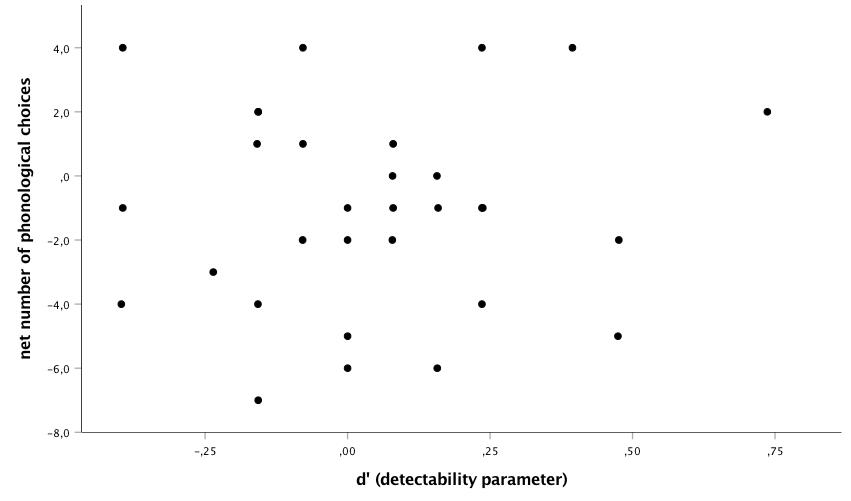 Table S2. No main effect between Experimental and control N320 amplitudes. Amplitudes in V (Mean  Standard Error of the Means) in experimental versus control conditions at all electrodes; p-values show that there are no main brain effects when experimental trials (with phonological similarity) are contrasted with control trials (without similarity); N = 31. Figure S2. The higher the defensiveness, the more negative the N320 the brain effect. N320 amplitude effect (experimental - control) at the mid-left of the brain (average of FP1, F3, FZ, CZ, T3, T5, PZ and P3) in function of Marlowe Crowne’s Social Desirability Scores; r = -.49; p = .005; N = 31.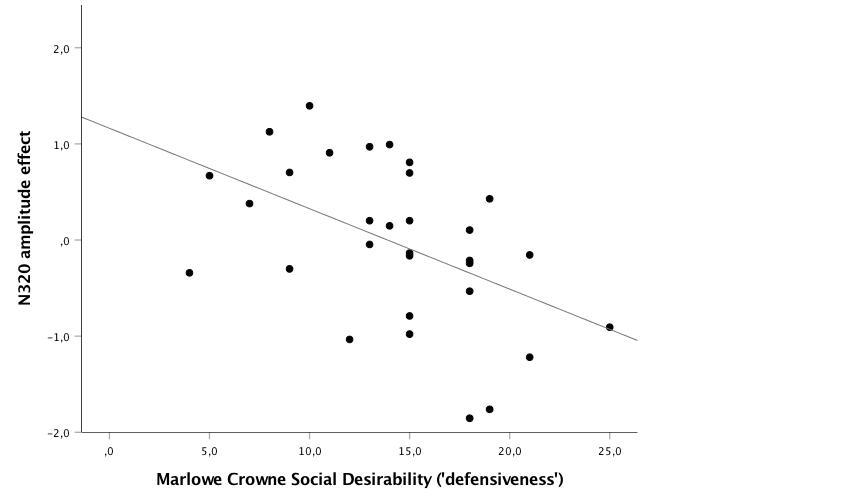 Table S3. No correlations between N320 amplitude and orthographic similarity. Pearson’s correlations between the N320 amplitude and OSphon (orthographic similarity between prime and phonological target); N=60. primephondisOSphonOSdisBACKS/baks   SCAB/skabHOUSE262.2270.00BOSS/bŏsSOB/sŏb MATH294.6450.00CAME/kāmMAKE/māk DUST380.0050.00CAT/katTACK/tak LOUD294.6437.50CHANCE/chănsSNATCH/snăchHORSE 250.00258.03COTS/kŏtsSTOCK/stŏk HARM328.8950.00FINE/fīnKNIFE/nīf DOUBT442.2240.00ICE/īsSIGH/sīLOCK66.0766.07LIED/līdDIAL/dīl EARTH125.0062.22LOOKS/lüksSCHOOL/skülPLANT 314.3970.00LUCK/lŭkCULL/kŭlPAST 275.0050.00MAD/madDAMN/dam EASE294.6466.07MAID/mādDAME/dāmREST200.0050.00MOAN/mōnGNOME/nōm CUPS173.3350.00MOLE/mōlLOAM/lōm GRID200.0050.00MUD/mŭdDUMB/dŭmFAKE 294.6437.50NICK/nikKIN/kin ART208.9337.50OAF/ōfFOE/fōRUN116.6750.00ROPE/rōpPOUR/pōr LIST200.0050.00SAKE/sākCASE/kās ITCH380.0050.00SAME/sāmMACE/mās FEET380.0075.00SELL/selLESS/les ROOM275.0050.00SHALL/shălLASH/lăsh MONK306.6740.00SOON/sünNOOSE/nüsBLACK440.0040.00SPILL/spĭlLIPS/lĭps BOAT328.8940.00SPITE/spītTYPES/tīpsDREAM130.0070.00SUCK/sŭkCUSS/kŭs WAKE275.0075.00 TILL/tilLIT/lit YELL294.64480.00TOAD/tōdDOTE/dōt PULP200.0050.00VAIN/vānKNAVE/nāv       STRIP173.3362.22primephondisOSphonOSdisCUTS/kŭtsSTUCK/stŭk MOP170.0037.50CAUGHT/kôtTALK/tôkMIND73.3333.33CLUB/klŭbBULK/bŭlk MOON275.0050.00DOLE/dōlLOAD/lōd CHEW200.0075.00DOUGH/dōODE/ōdLINK 155.0040.00KNIT/nitTIN/tin BAR294.6437.50KNOCK/näkCON/känGAS255.0030.00LAKES/lāksSCALE/skāl PUNCH190.0050.00LICKS/lĭksSKILL/skĭl CHEAP250.0070.00LOBE/lōbBOWL/bōl HUGE200.00255.00LORE/lōrROLL/rōl HAIR275.0075.00MAIL/mālLAME/lām CROSS200.0040.00MORE/mōrROAM/rōm HELP200.0075.00NAME/nāmMAIN/mān SOFT200.0050.00NEAT/nētTEEN/tēn GLASS200.0062.22NICE/nīsSIGN/sīn BELT100.0075.00OWN/ōnNO/nō SIT110.0050.00PATCH/păchCHAP/chăp KEEN306.6740.00PICKS/pĭksSKIP/skĭp CHAIR262.2290.00PITCH/pichCHIP/chip LUNG306.6740.00ROOT/růtTOUR/tůr     BLANK200.0040.00SAP/săpPASS/păs FUND294.6437.50SEEP/sēp PEACE/pēsBLIND173.3340.00SIDE/sīdDICE/dīsTANK380.0050.00SKAT/skătTAKS/tăks DEEP180.3650.00SPOKE/spōkCOPES/kōps MEAL190.0062.22TAN/tănGNAT/năt YIELD294.6430.00TELL/telLET/let JAM294.6437.50TOOL/tülLUTE/lüt         BATH100.0075.00ZOOM/zümMOOS/müzCHAIN400.0040.00electrodeexperimentalcontrolp-valueFP1-.37 ± .17-.31 ± .16.724FP2-.32 ±. 16-.28 ± .15.773F3-.61 ± .20-.64 ± .18.837FZ-.69 ±.21-.64 ± .22.788F4-.58 ± .20-.49 ± .19.641CZ-.66 ± .21-.74 ± .20.747T3-.46 ± .13-.48 ± .12.879T4-.25 ± .12-.22 ± .09.831T5-.39 ± .14-.33 ± .13.691T6-.29 ± .13-.25 ± .11.843PZ-.64 ± .21-.54 ± .17.689P3-.54 ± .19-.49 ± .16.830P4-.48 ± .19-.38 ± .14.624FP1FP2F3FZF4CZT3T4T5T6PZP3P4r-.24-.22-.23-.18-.18-.09-.11-.01-.05-.08-.04-.03-.01p value.061.086.074.172.168.512.385.932.688.550.780.813.971